Confinement : Des jeux pour enfants sans écran et (presque) sans matérielJeu de la Valise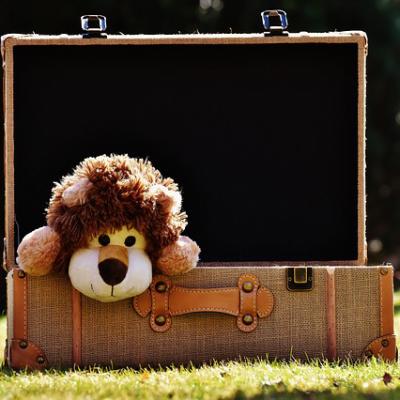 A partir de 5 ansRègle : Le premier joueur dit « dans ma valise il y a… » et ajoute quelque chose.Exemple : « dans ma valise il y a une brosse à dents » Un autre joueur reprend la phrase et ajoute autre chose.Exemple : « dans ma valise il y a une brosse à dents et des chaussettes »Chaque joueur continue en reprenant la phrase sans se tromper et sans oublier aucun objet, et ajoute toujours une chose.Le jeu continue jusqu’à ce qu’un joueur se trompe !